BERNISCHER BASKETBALL VERBAND - BernBasketball 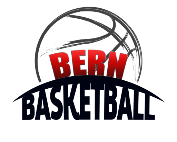 Ausschreibung zum Schiedsrichter Kurs 2020Sehr geehrte Damen und Herren Präsidentinnen und Präsidenten Hiermit erhalten Sie die Ausschreibung für die nächste Schiedsrichterausbildung von BernBasketball. Die Daten der Ausbildung sind nachfolgend aufgeführt. VoraussetzungenDie meldenden Vereine sind verantwortlich für die vorgängige Selektion und Beurteilung der Kandidaten, welche die Ausbildung absolvieren möchten. Sie beurteilen insbesondere nachstehende Punkte, um einen Ausbildungs- und Einsatzerfolg zu gewährleisten:Alter / Reife – eine Persönlichkeitsstruktur, welche gute Voraussetzung mitbringt, die Spielleitung zu übernehmen;Erfahrung im Basketball (mindestens 1 Saison als Spieler / Coach lizenziert und eingesetzt, evtl. vorhandene OTR / OTN Ausbildung); Lernwille, -bereitschaft, -fähigkeit;Einsatzbereitschaft, Selbstdisziplin;Körperliche Fitness.KostenBernBasketball erhebt für die Durchführung der Meisterschaften bei allen Vereinen eine entsprechende Jahresgebühr. Die Kosten für die Ausbildung der Schiedsrichter ist darin bereits enthalten, ungeachtet dessen, ob ein Verein Kandidaten zur Ausbildung entsendet oder nicht. Es fallen daher keine weiteren Kosten für die Ausbildung an.KursdatenDie Kursdaten werden nach den Anmeldungen in Absprache mit den Teilnehmenden festgelegt.Kursinhalte Einführung	Begrüssung, Anforderungen, Ziele, Kursaufbau, Spiel-Ausrüstung, Verhalten, Regelwerk, persönliche AusrüstungTheorie 1	Regelkenntnisse / Schiedsrichterzeichen: Regelübertretungen, Fouls, Teamfouls, SanktionenTheorie 2	Repetition, Spezialfälle, Kontrolltätigkeiten, MatchblattPraxis 1	Bewegung auf dem Spielfeld, Standorte, Schiedsrichterzeichen, Kommunikation innerhalb der Spielleitung (Schiri-Schiri-Tischoffizielle), Verhalten gegenüber Coaches und SpielerinPraxis 2	Anwendung anlässlich eines Jugendturniers; Beurteilung der Leistung (sofern möglich, ansonsten Betreuung / Beurteilung anlässlich regulärer Spiele)Abschluss	Feedback zu Feststellungen Teil Praxis 2, Klärung von Fragen; Prüfung und AuswertungEin Fernbleiben anlässlich eines Kursteils hinterlässt Lücken, welche nicht mehr nachgeholt werden können. Deshalb erwarten wir von den Teilnehmenden eine lückenlose Präsenz. Abwesenheiten können keine akzeptiert werden, anderenfalls gilt der Kurs als nicht bestanden.Anmeldung zum Schiedsrichterkurs BernBasketball, Saison 20/21Mit der Signatur dieser verbindlichen Anmeldung bestätigt die/der Teilnehmende von den Voraussetzungen für den Kursbesuch Kenntnis genommen zu haben, an den Kursdaten verfügbar zu sein und sich für die Ausbildung zum Schiedsrichter zu interessieren.T-Shirt-Grösse (bitte angeben, XS, S, M, L, XL, XXL, 3XL):Anmeldeschluss:31. August 2020Anmeldung an:Sekretariat BernBasketballc/o Elodie Ployez
Route Principale 12533 Evilardoder per Mail an:dra@bernbasketball.chNameNameVornameVornameVornameLizenznummer SWBStrasse / NrStrasse / NrStrasse / NrPLZOrtOrtTelefon fixTelefon mobileTelefon mobileTelefon mobileGeburtsdatumGeburtsdatumMailMailMailMailVereinVereinSignatur Verein / StempelSignatur Kursteilnehmende/rSignatur Kursteilnehmende/rSignatur Kursteilnehmende/rSignatur legaler VertreterSignatur legaler Vertreter(nur bei unter 18-jährigen Kursteilnehmenden)(nur bei unter 18-jährigen Kursteilnehmenden)